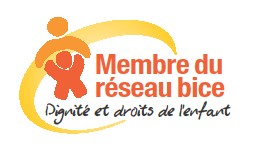 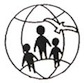                     (C.K.A)  B.P. 34695 Yaoundé-Cameroun/ Email :  cameroonkolpingassociation@yahoo.com                              Tél.  00237 678 52 91 75/ 690 34 05 41                          AUTORISATION N° 0000939/RDA/J06/BAPPTitle: Education helps to widow’s child from dropout PROJECT SUMMARY 599 children of widow and destitute women are being provided with educational materials if 171 children were already supported. They are freed from school dropout and education breaking. The burden of the women on education is reduced. Hence the children are continuing in studies and the victim of education dropout is averted. PROJECT AREA: Melen, Briquetterie, Nkolbisson District, Cameroon that they are coastal districts and the numbers of widows and destitute women are more. PROBLEM EXISTS: In the severe economical crisis on widows’ life with poverty, sex abuse, isolation of community and working place issues, children education is questionable one and they can’t meet the expenses of the education. So, the women are putting down their children education and care. Daily her life is covered with so many issues and burden. In the condition, their children are become dropout that is taking them in to childlabour engagement and trafficking victims. Problem solved: The children has basic requirement for their education that will protect them in their education. The widow mothers are motivated in their children education that will increase care on the children and monitor her child education. These supports free the burden of the widow women and so they can get survival from their earning. The bicycle provision is helping the children higher education and continuation of education. Long term impact The children will have been protected from dropout and childlabour victims. Trafficking engagement will have been prevented among the children. The children will have a good and reasonable life by the education. The social evils and isolation of widow and children will have been prevented. WORKS ON GOING CAMEROON KOLPING ASSOCIATION is working for widows and destitute women in skill training, sewing machine provision, rights and other welfare activities. It is retrieving the women from abuses, exploitation and isolation with economical self reliance. But the children of remaining women to be empowered by such activities are to be supported to their education. So 404 widow/destitute women have been supported for income generation / self business in that most of them are earning well and sending their children to school. Remaining 599 women are to be under promotion with their children. ACTIVTIES CARRY-OUT: Meetings with the mother will be organized in each area consisting 50 beneficiaries – students in that they will be counseled on need of education and importance of child. Drop out, childlabour creation and trafficking affection will be realized. Interest and motivation on education of children along with childhood engagement will be motivated. Distribution of supports in that note books, notes, geometry box, sketch pencils, drawing pencil, chart, pen, pencil, etc are provided for one year. Similarly school bag, uniform and normal dress-2sets, shoe, etc are given to all students. Request: In your generous support so far, 171 children were supported and they are studying in the schools and thanking your supports. Further 599 children expecting your kind support for their education continuation.